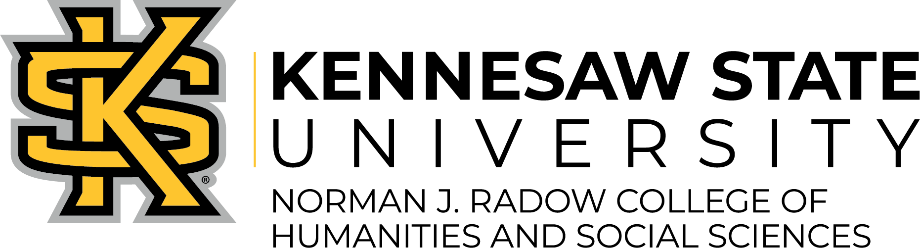 2022-2023 RCHSS Part-Time Faculty Professional Development FundThe Dean’s Office has created a professional development fund for part-time faculty. These funds can be used for attending a local conference (within driving distance) or participating in a workshop, webinars, or other justifiable, well-documented professional, instructional, and student learning activities and materials. Interested faculty must provide a brief rationale (up to 150 words) explaining how this professional development experience will contribute to student success in their department/school or RCHSS. Applications, including a detailed budget, must be supported by the department chair/school director, and submitted to the Dean’s Office at rchssdean@kenneaw.edu by November 30, 2022, for early consideration, and will continue as the budget permits. Please use the RCHSS Professional Development Fund for Part-Time Faculty Form to submit your request, which should be received at least four weeks prior to activities.